Plants we cultivateWord Search PuzzleИгра-поиск словдля учащихся 6 -11 классов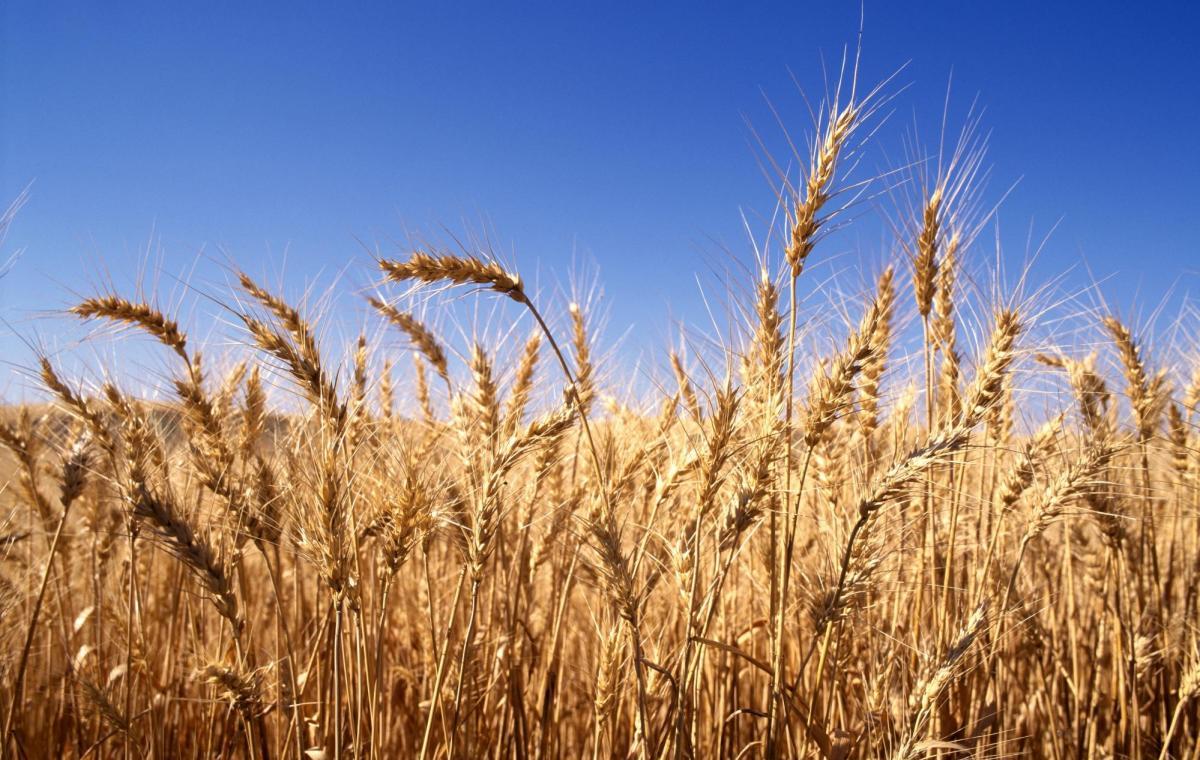 Ольга Михайловна Степановаучитель английского языкаМБОУ «Цивильская СОШ №2» Чувашской Республики2015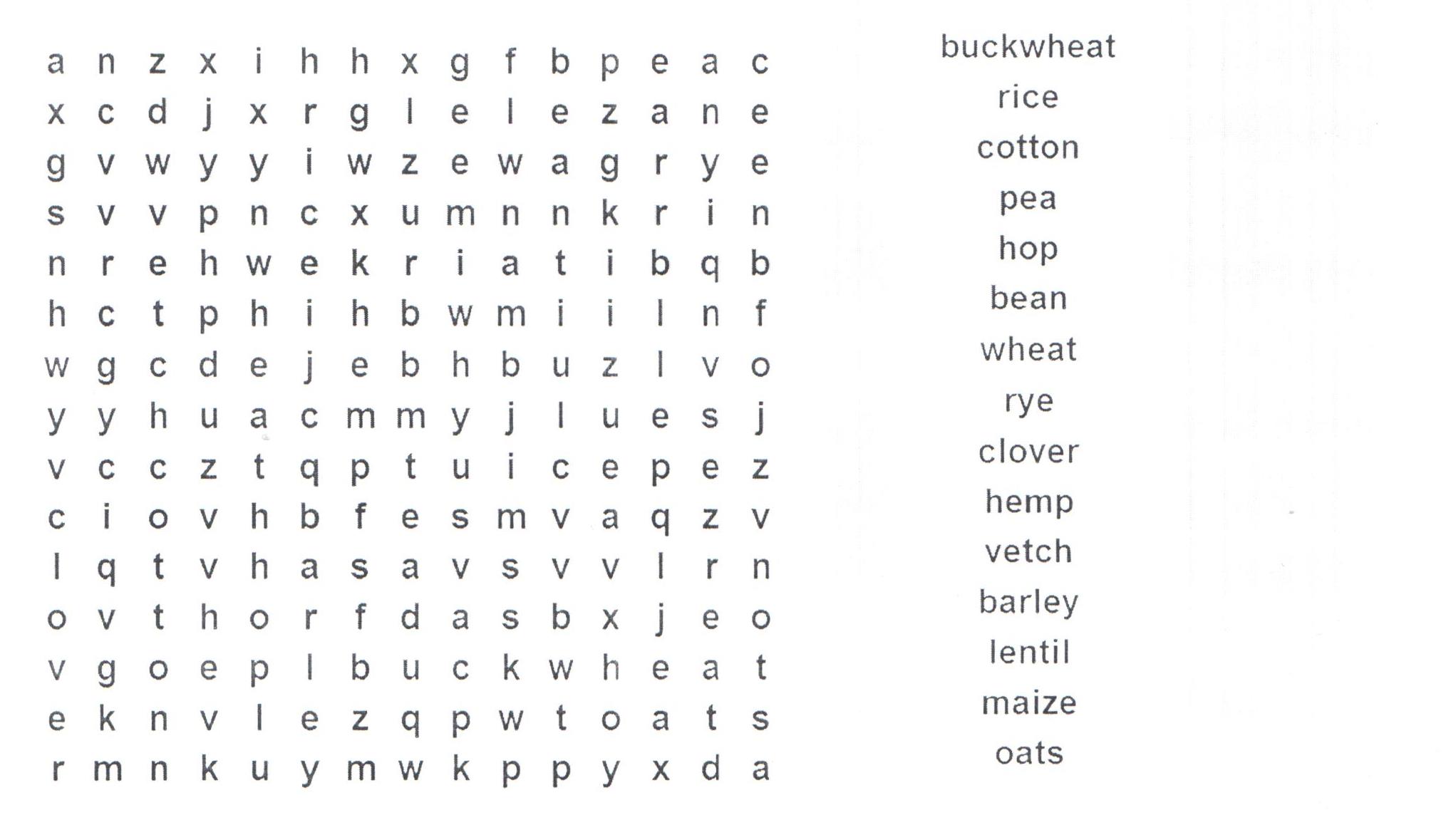 К данной игре будет уместно в дополнение дать задание – найти в словарях перевод этих слов и подписать  их там же в правом столбике слов русский перевод к каждому слову.  Кто быстрей справится с двумя заданиями? Во-первых найти слова , а во-вторых – сделать перевод с английского на русский. Ответы нижеKey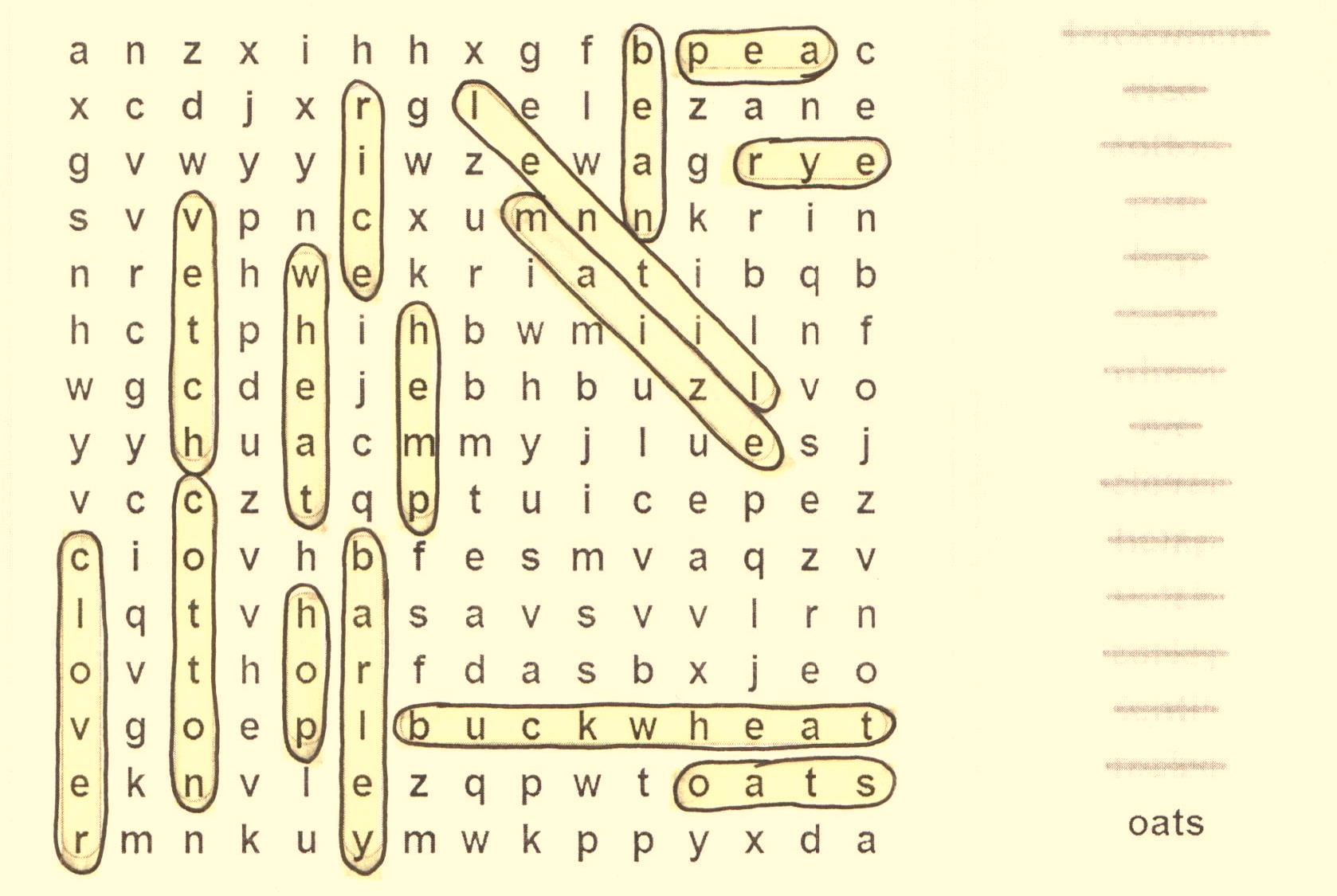 